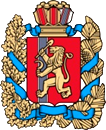 ПРАВИТЕЛЬСТВО КРАСНОЯРСКОГО КРАЯПОСТАНОВЛЕНИЕОб утверждении Положения о региональном государственном лицензионном контроле за осуществлением предпринимательской деятельности по управлению многоквартирными домами в Красноярском краеВ соответствии с частью 1 статьи 196 Жилищного кодекса Российской Федерации, пунктом 3 части 2 статьи 3, статьей 5 Федерального закона                             от 31.07.2020 № 248-ФЗ «О государственном контроле (надзоре)                                             и муниципальном контроле в Российской Федерации», постановлением Правительства РФ от 28.10.2014 № 1110 «О лицензировании предпринимательской деятельности по управлению многоквартирными домами», статьей 103 Устава Красноярского края ПОСТАНОВЛЯЮ:1. Утвердить Положение о региональном государственном лицензионном контроле за осуществлением предпринимательской деятельности по управлению многоквартирными домами в Красноярском крае согласно приложению.2. Опубликовать постановление на «Официальном интернет-портале правовой информации Красноярского края» (www.zakon.krskstate.ru). 3. Постановление вступает в силу с 1 марта 2022 года.Первый заместительГубернатора края-председатель Правительства края		                                                               Ю.А. Лапшинг. Красноярск               №